OPEN POSITIONLETTER OF RECOMENDATION FORMDear Professor, we ask you to fulfill all the items below. The opinion manifested here will be mantained confidential, for this reason is that we apreciate all your objevtivity and frankness.In summary, you consider the candidate:Dear Professor, if you consider necessary to include additional information we ask you to do this in the next paragraph:NOTE: Dear Professor, this form must be sent directly to the electronic address: jbobenri@ubiobio.cl with copy to  marriag@ubiobio.cl using your institutional e-mail and under the subject: letter of recomendation – name of the candidate.Deadline: January 5th, 2017.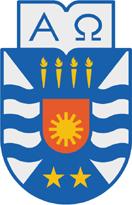 UNIVERSIDAD DEL BIO-BIO
FACULTAD DE CIENCIAS 
DEPARTAMENTO DE MATEMÁTICA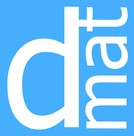 Name of the Candidate:  Name of the Academic who recommends: Name of the Academic who recommends: Specialty Area:Specialty Area:Position: Institution: A . Since when and under what situation do you know the candidate? B. What is your opinion of the candidate in relation to the possibility of leadership or forming part of a research group?C.  We ask you to give information about the interest and experience of the candidate in teaching both undergraduate and graduate courses:D. We ask you to tell us about the research networks of the candidate:E. : Please tell us about personality aspects of the candidate:  WeakRegularGoodVery goodExcelentExceptionalADDITIONAL INFORMATION ABOUT THE CANDIDATE: